CABOCUBAJAZZ GENERAL, CATERING, DRESSING ROOM RIDERSafe and secure parking for one large van and 2 cars to be providedLoad in and load out crew of (at least) 2 persons to be available from scheduled load in time Tea, coffee and a selection of sandwiches to be available at scheduled load in timeTo be supplied in dressing room from scheduled load in time for 5 persons [Quintet] or 8 persons [Octet]8 x Clean towels24 x Bottles still water16 x Soft drinks – Coke, Lemonade etc1 x Kettle c/w tea, coffee, milk, sugar etc12 x Medium-strength lagers (Carling, Heineken, Becks etc) 1 x Bottles decent white wine1 x Bottles decent red wine1 x Good selection of sandwiches – meat, cheese1 x Selection of bread rolls c/w margarine, meats, cheese etc 1 x Selection of crisps, nuts, chips, chocolate etc1 x Selection of seasonal fruit1 x Selection of salad itemsCutlery, knives, plates, corkscrew etc 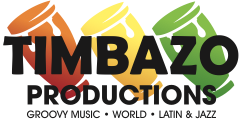 